เว็บไซต์เทศบาล www.khambonglocal.go.th  เชื่อมโยงเฟสบุ๊คเทศบาล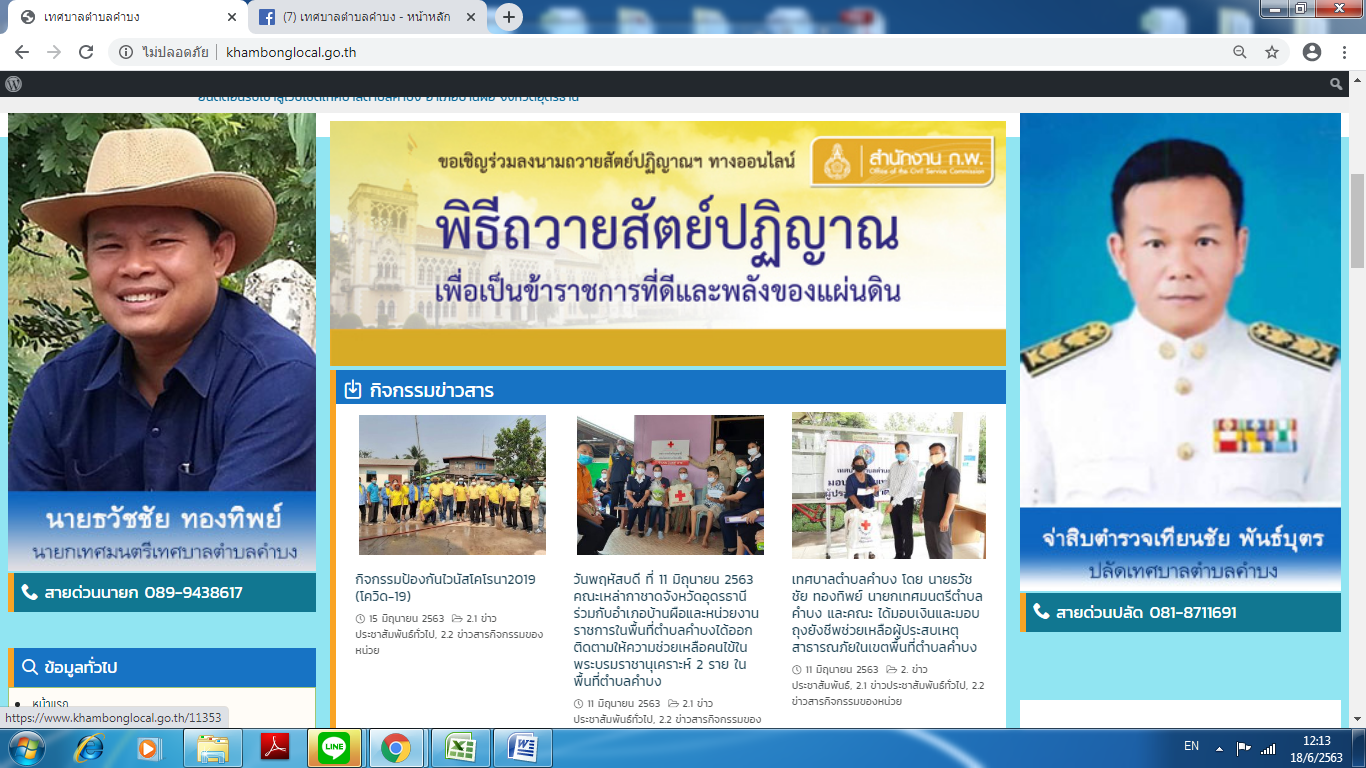 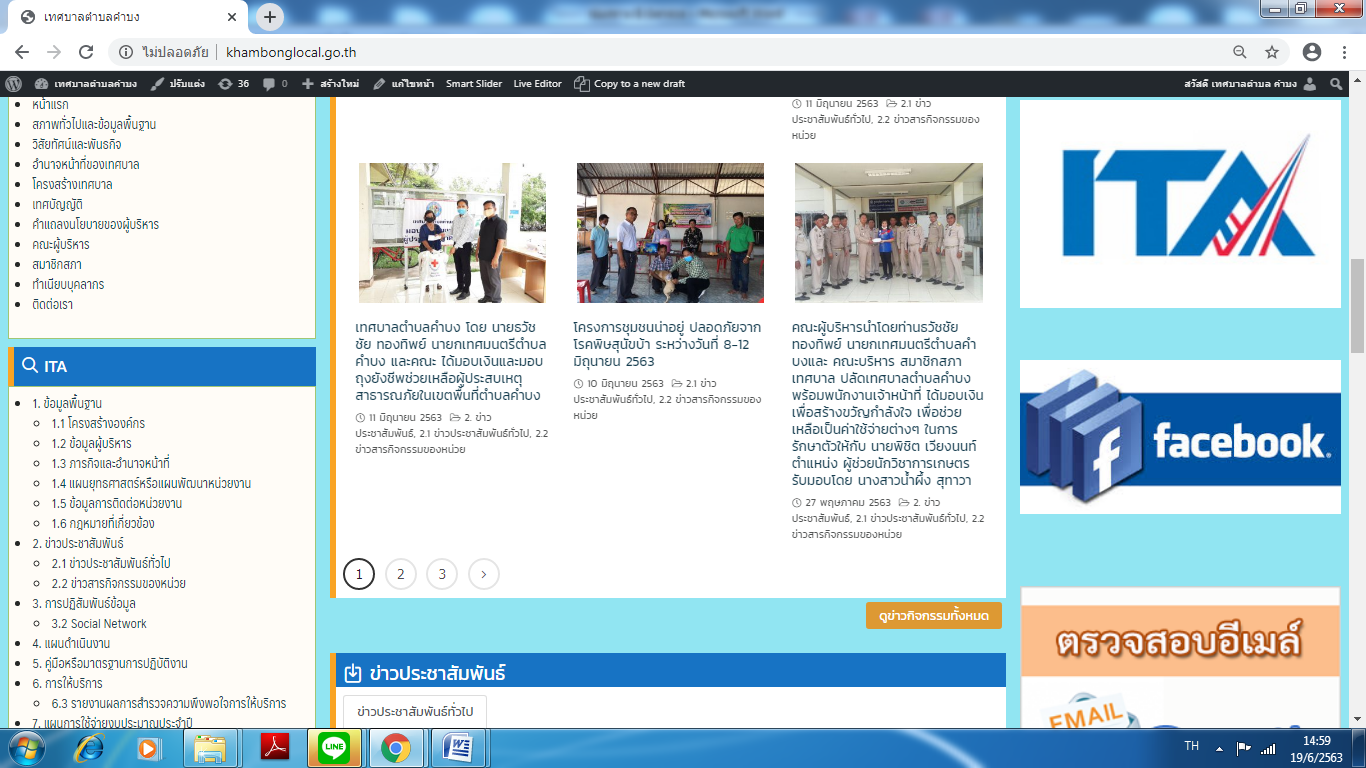 เฟชบุ๊ค เทศบาลตำบลคำบงร้องเรียนผ่าน กลุ่มไลน์ กำนัน/ผู้ใหญ่บ้าน                   ร้องเรียนกลุ่มไลน์ คณะบริหาร สมาชิกสภาและพนักงาน กลุ่มไลน์เทศบาลตำบลคำบง  และกำไลน์กำนันผู้ใหญ่บ้าน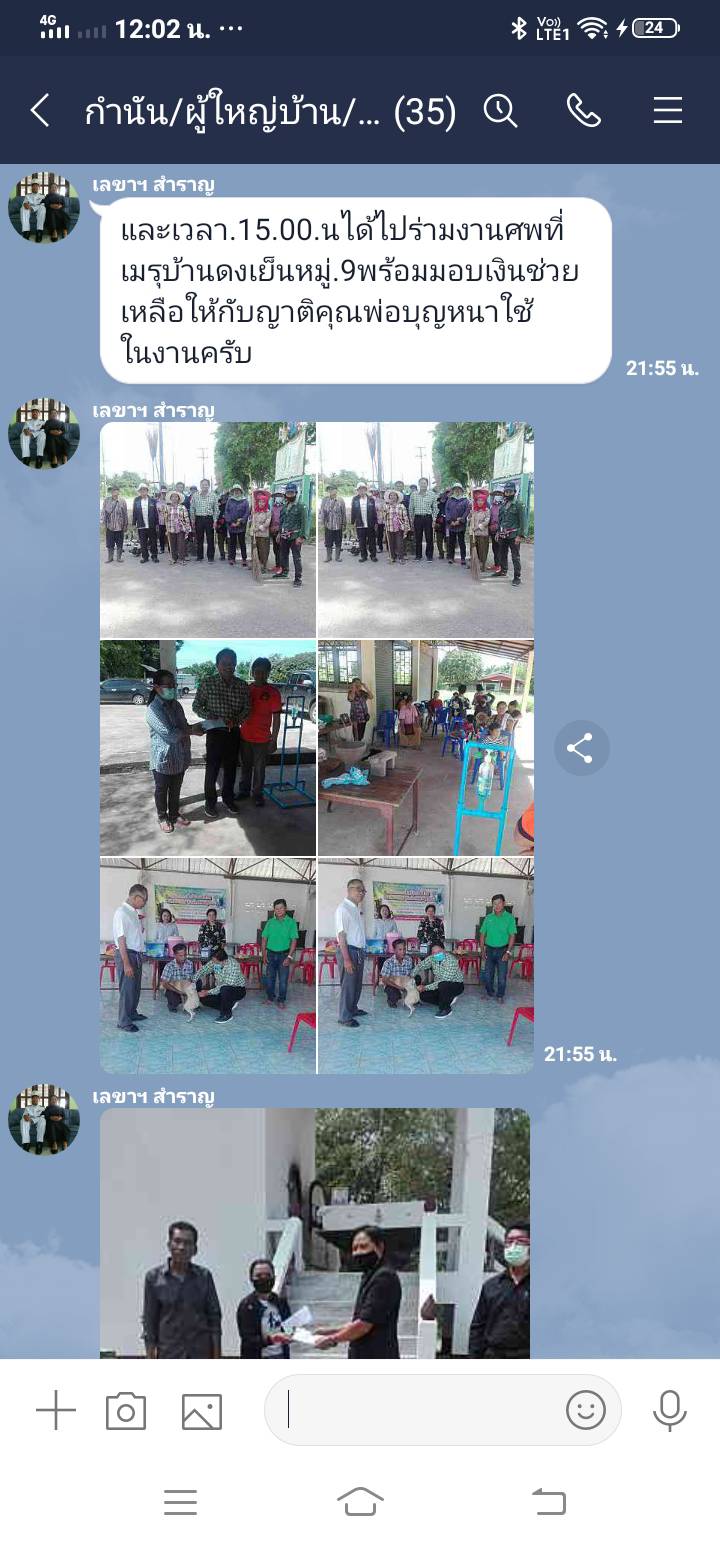 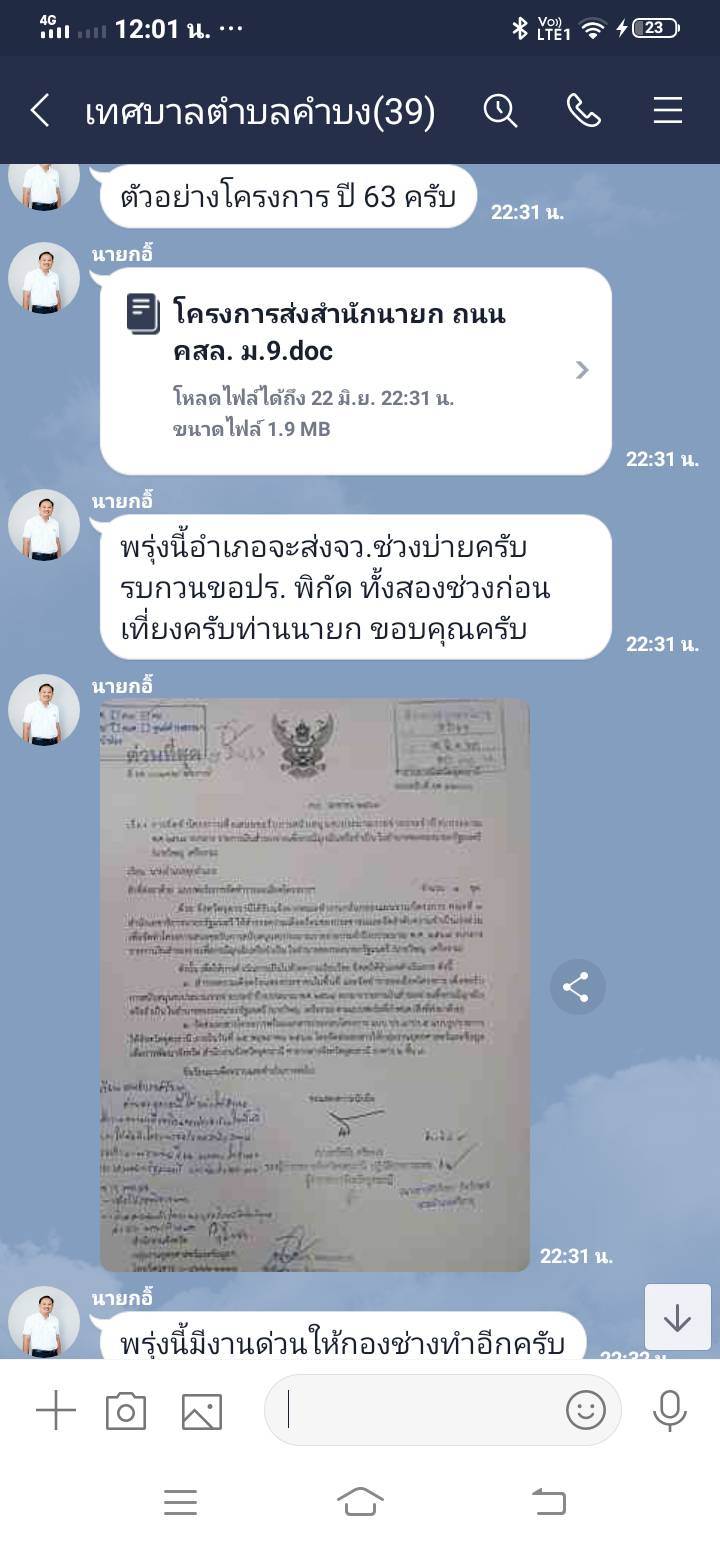 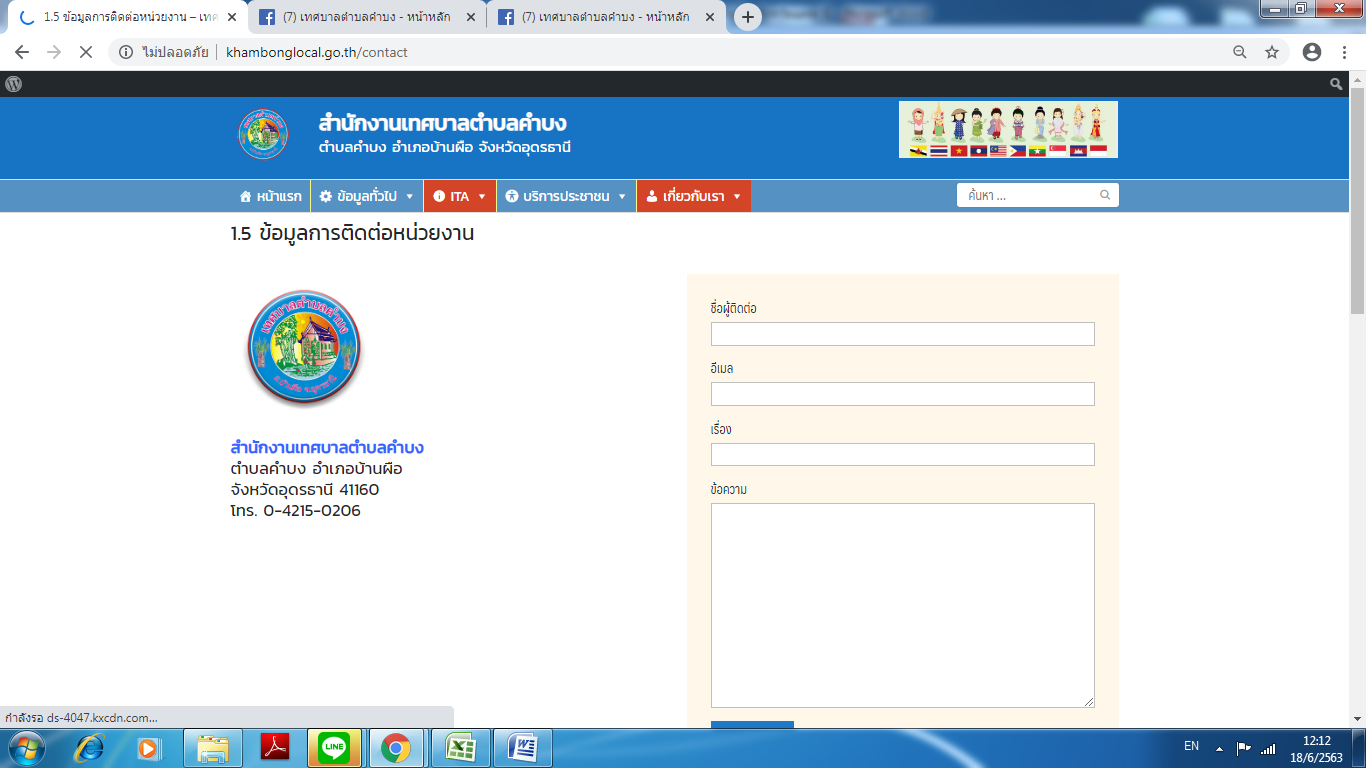 ร้องเรียนผ่านทางโทรศัพท์ เทศบาลตำบลคำบง   เบอร์โทร. 042-150206-7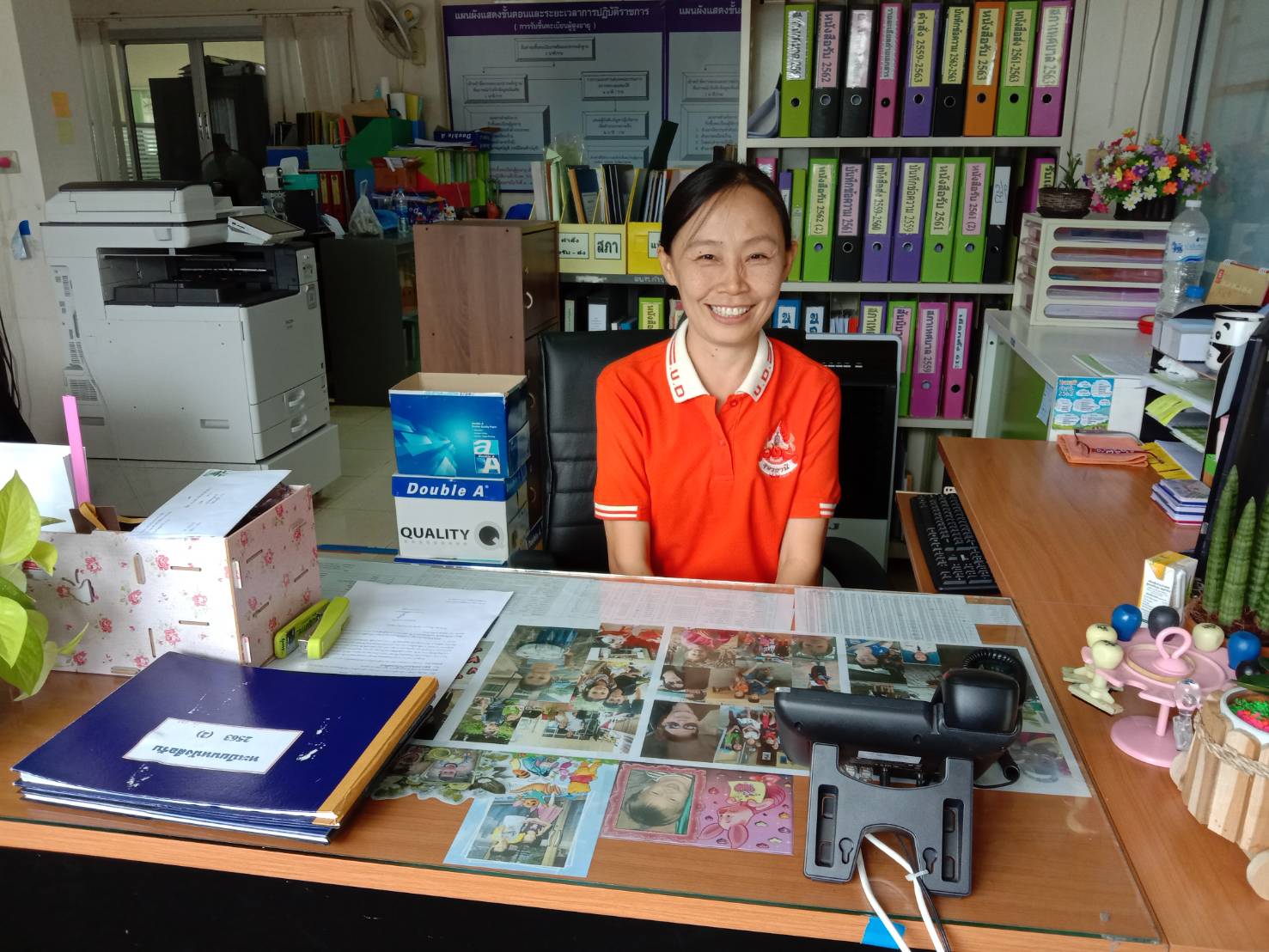 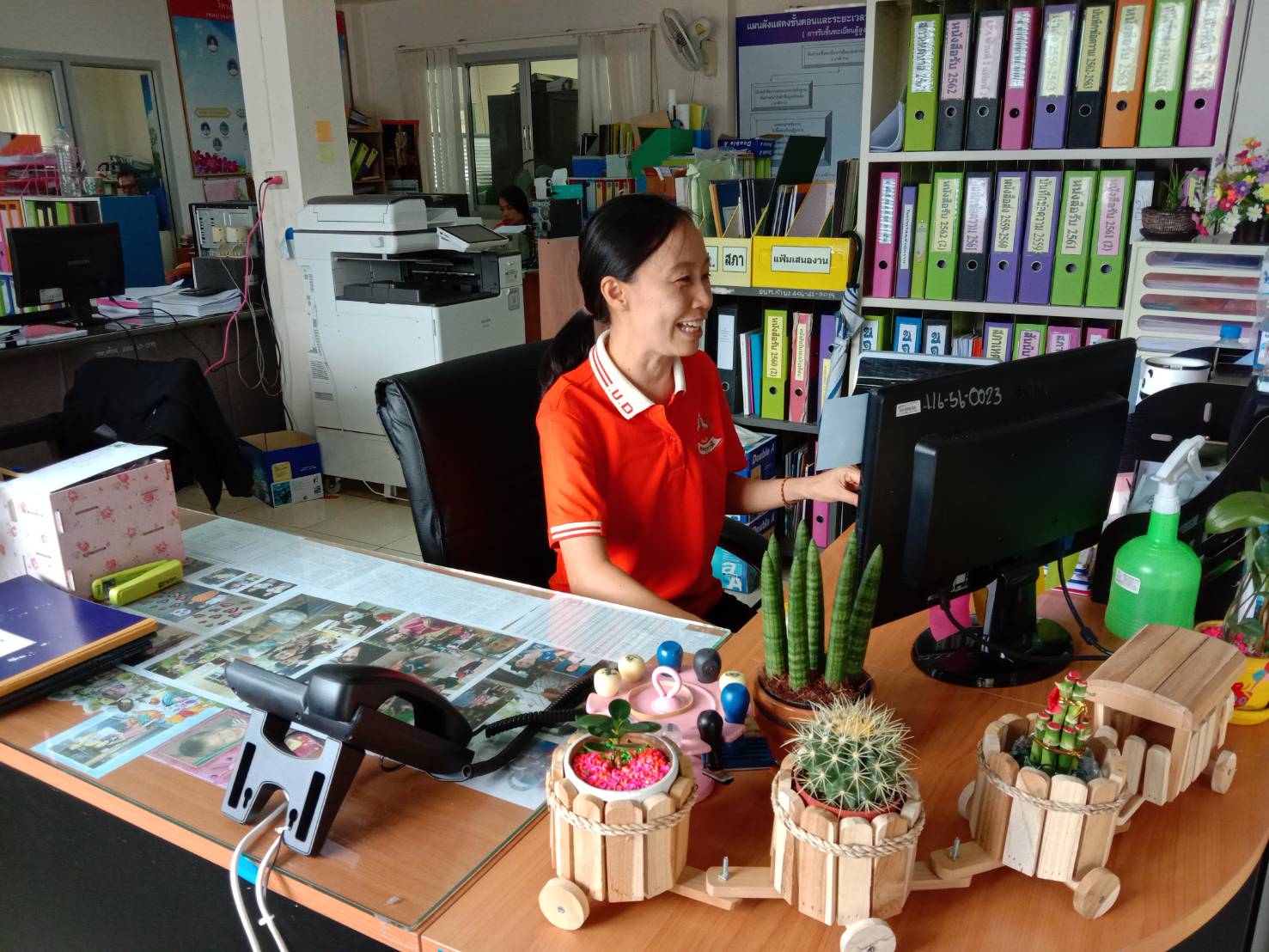 